                             ÖZEL  YAĞMUR  YETENEK  ANAOKULU  YEMEK  LİSTESİTARİHSABAHKAHVALTISIÖĞLE YEMEĞİİKİNDİ KAHV.31 ARALIK PAZARTESİHaşlanmışyumurta, ka şarpeynirzeytin,reçel,sütKıymalı kapuska,makarna yoğurtBisküvipastası meyve1 OCAKSALIRESMİ TATİL RESMİ TATİLRESMİ TATİL2 OCAK ÇARŞAMBAKrempeynirliekmek, reçel,zeytin,çayKurufasülye, bulgurpılavı turşuKek,meyve3 OCAK PERŞEMBEPatates kızartmasıPeynir,zeytin,reçel,çayIspanak,makarna yoğurtPoğaça,süt4 OCAK CUMAReçelliekmek,peynir zeytin,sütSuluköfte,fırındamakarnaSimit, ayran7 OCAK PAZARTESİKaşarpeyniri,tahin pekmez,zeytin,ıhlamurKıymalı karnabahar,      makarna yoğurtBisküvipastası meyve8 OCAK SALIReçelliekmek,peynir zeytin,sütTerbiyelitavuksuyu çorba,tavuklupilav,ayranBörek,süt9 OCAK ÇARŞAMBAKrep,reçel, kaşarpeynir, zeytin,çayNohut,bulgurpilavı, turşuKek,meyve10 OCAK PERŞEMBEHamurkızartması, kaşarpeynir,zeytin,çayPırasa, makarnasütlaçPoğaça,süt11 OCAK CUMABallı ekmek,peynir zeytin ıhlamurÇorba,Dalyan köfte, fırında patatesÇikolatalıekmekmeyve14 OCAK PAZARTESİKrempeynirliekmek, zeytinreçel,ıhlamurÇorba,mantımakarna yoğurtBisküvipastası meyve15 OCAK SALIOmlet,peynir,zeytin, Reçel,çayTavuklupatates,pirinç pilavı,kompostoBörek,süt16 OCAK ÇARŞAMBAKaşarpeyniri,tahin pekmez,zeytin,sütYeşilmercimek,bulgur pilavı, turşuKek,meyve17 OCAK PERŞEMBEPatates kızartması kaşarPeynir,zeytin,çayIspanak,makarna yoğurtPoğaça,süt18 OCAK CUMAReçelliekmek,peynir zeytin,sütEzogelin çorba,izmir köfte patates,salataKARNE TÖRENİ21 OCAK –  1 ŞUBAT 2019 ARASISÖMESTR TATİLİTATİL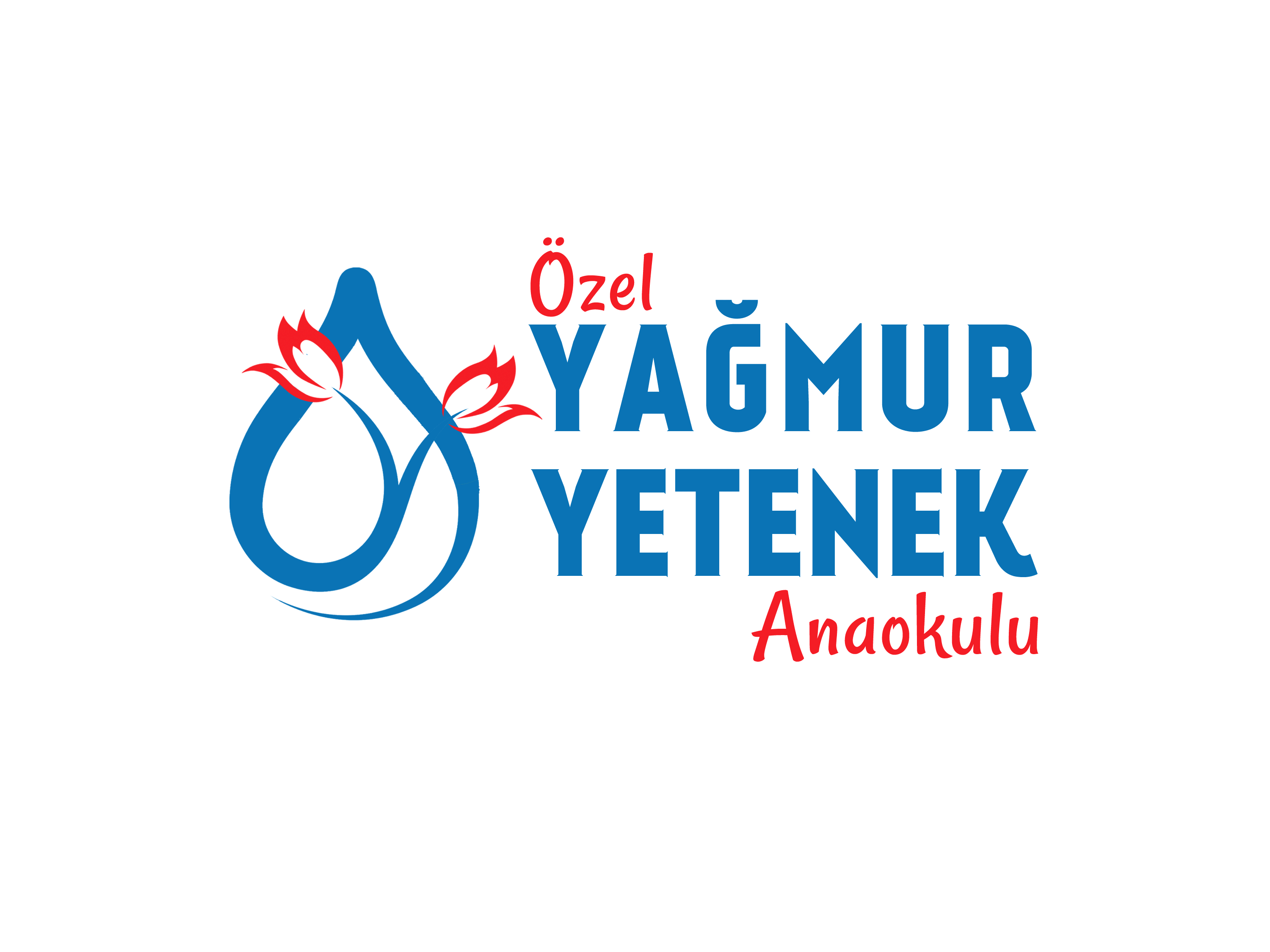 